Bmwalkatresz24.hu
 
Általános Szerződési Feltételek
 
 
Jelen dokumentum nem kerül iktatásra (utólag nem hozzáférhető), kizárólag elektronikus formában kerül megkötésre, nem minősül írásbeli szerződésnek, magyar nyelven íródik, magatartási kódexre nem utal. A webshop működésével, megrendelési, és szállítási folyamatával kapcsolatosan felmerülő kérdések esetén a megadott elérhetőségeinken rendelkezésére állunk.
 
Jelen Ászf hatálya Szolgáltató weblapján (https://bmwalkatresz24.hu és aldomainjein történő jogviszonyokra terjed ki. Jelen Ászf folyamatosan elérhető a következő weboldalról: https://bmwalkatresz24.hu/aszf és letölthető, továbbá bármikor kinyomtatható az alábbi linkről: https://bmwalkatresz24.hu/aszf.pdf
 
 
 Szolgáltató adatai: 
A szolgáltató neve: Best Bidder Kft.
A szolgáltató székhelye (és egyben a panaszügyintézés helye): 6728 Szeged, Fonógyári út 13.
A szolgáltató elérhetősége, az igénybe vevőkkel való kapcsolattartásra szolgáló, rendszeresen használt elektronikus levelezési címe: eladas@bmwalkatresz24.hu
Cégjegyzékszáma: 06-09021223
Adószáma: 23597901-2-06
Nyilvántartásban bejegyző hatóság neve: Szegedi Törvényszék Cégbírósága
Telefonszáma: +36203460955
A szerződés nyelve: magyar
 
Ügyfélszolgálatunk:
hétfőtől - péntekig: 09-17 óráig állunk telefonos ügyfélszolgálattal vevőink rendelkezésére.
 
A tárhely-szolgáltató neve, címe, e-mail címe:
Drávanet Zrt,
info@dravanet.hu
1047 Budapest, Fóti út 56.

 Alapvető rendelkezések:A jelen Szabályzatban nem szabályozott kérdésekre, valamint jelen Szabályzat értelmezésére a magyar jog az irányadó, különös tekintettel a Polgári Törvénykönyvről szóló 2013. évi V. törvény („Ptk.”) és az elektronikus kereskedelmi szolgáltatások, az információs társadalommal összefüggő szolgáltatások egyes kérdéseiről szóló 2001. évi CVIII. (Elker. tv.) törvény, valamint a fogyasztó és a vállalkozás közötti szerződések részletes szabályairól szóló 45/2014. (II. 26.) Korm. rendelet vonatkozó rendelkezéseire. A vonatkozó jogszabályok kötelező rendelkezései a felekre külön kikötés nélkül is irányadók.A jelen Szabályzat 2020. szeptember 09. napjától hatályos és visszavonásig hatályban marad. A Szolgáltató jogosult egyoldalúan módosítani a Szabályzatot (a módosításra okot adó körülmények: szállítási költség változása, jogszabály-változás, üzleti érdek, céggel kapcsolatos változások). A módosításokat a Szolgáltató azok hatályba lépése előtt 11 (tizenegy) nappal a weboldalon közzéteszi - mely idő alatt a Felhasználó jogosult a szerződéstől elállni, vagy azt felmondani. Felhasználók a weboldal használatával elfogadják, hogy rájuk nézve a weboldal használatával kapcsolatos valamennyi szabályozás automatikusan érvényes.Szolgáltató fenntart magának minden jogot a weboldal, annak bármely részlete és az azon megjelenő tartalmak, valamint a weboldal terjesztésének tekintetében. Tilos a weboldalon megjelenő tartalmak vagy azok bármely részletének letöltése, elektronikus tárolása, feldolgozása és értékesítése a Szolgáltató írásos hozzájárulása nélkül.Regisztráció/vásárlásFelhasználó a vásárlás/regisztráció során köteles a saját, valós adatait megadni. A vásárlás/regisztráció során megadott valótlan, vagy más személyhez köthető adatok esetén a létrejövő elektronikus szerződés semmis. Szolgáltató kizárja felelősségét, amennyiben Felhasználó más nevében, más személy adataival veszi igénybe szolgáltatásait.A Szolgáltatót a Felhasználó által tévesen és/vagy pontatlanul megadott adatokra visszavezethető szállítási késedelemért, illetve egyéb problémáért, hibáért semminemű felelősség nem terheli.A Szolgáltatót nem terheli felelősség az abból adódó károkért, ha Felhasználó a jelszavát elfelejti, vagy az illetéktelenek számára bármely nem a Szolgáltatónak felróható okból hozzáférhetővé válik.Felhasználó a weboldalon történő vásárlásával/regisztrációjával kijelenti, hogy jelen ÁSZF, és a weboldalon közzétett Adatkezelési tájékoztató feltételeit megismerte és elfogadja, az adatkezelésekhez hozzájárul.Megvásárolható termékek, szolgáltatások köreFelhívjuk figyelmét, hogy cégünk NEM hivatalos BMW márkaképviselet, így az általunk forgalmazott eredeti BMW alkatrészek másodlagos viszontértékesítésen esnek keresztül.Az alkatrészek garantáltan gyári eredeti alkatrészek.A megjelenített termékek kizárólag online rendelhetők meg. A termékekre vonatkozóan megjelenített árak forintban értendők, tartalmazzák a törvényben előírt áfát, azonban nem tartalmazzák a házhoz szállítás díját. Külön csomagolási költség nem kerül felszámításra.A webshopban Szolgáltató részletesen feltünteti a termék nevét, leírását, a termékekről fotót jelenít meg. A termékek adatlapján megjelenített képek eltérhetnek a valóságostól, illusztrációként szerepelhetnek.Amennyiben akciós ár kerül bevezetésre, Szolgáltató teljes körűen tájékoztatja Felhasználókat az akcióról és annak pontos időtartamáról.Amennyiben az oldalon olyan termék is rendelhető amit már, valamilyen okból nem forgalmaz a BMW, de mi nem kaptunk erről tájékoztatást, ebben az esetben az esetlegesen elutalt összeget azonnal visszautaljuk, de ezt nem tudhatjuk előre, ezért ezt nem tudjuk kizárni, az adatainkat folyamatosan frissítjük, ebben az esetben elnézést kérünk vásárlóinktól.
Rendelés lemondást csak írásban fogadunk el, az át nem vett le nem mondott rendelés miatt felmerült többletköltséget a vevőre terheljük.Amennyiben a Szolgáltató minden gondossága ellenére hibás ár kerül a Webáruház felületére, különös tekintettel a nyilvánvalóan téves, pl. a termék közismert, általánosan elfogadott vagy becsült árától jelentősen eltérő, esetleg rendszerhiba miatt megjelenő “0” Ft-os vagy “1” Ft-os árra, akkor a Szolgáltató nem köteles a terméket hibás áron visszaigazolni, hanem felajánlhatja a helyes áron történő visszaigazolást, amelynek ismeretében az Ügyfél elállhat vásárlási szándékától. Jelentős eltérésnek minősül – a hazai bírói joggyakorlatnak megfelelően – az adott termék vagy szolgáltatás piaci értékétől akár pozitív-, akár negatív irányban minimum 50 %-ban történő eltérés. Tájékoztatjuk azonban a fogyasztókat, hogy a feltűnő értékaránytalanság (Ptk. 6:98. § ) fogalmát a törvény nem határozza meg.A 4.4 pontban ismertetett mértékű hibás ár esetén feltűnő értékaránytalanság áll fenn a termék valódi és feltüntetett ára között, amit egy átlagfogyasztónak is azonnal észlelnie szükséges. A Polgári Törvénykönyvről szóló 2013. évi V. törvény (Ptk.) alapján a szerződés a felek akaratának kölcsönös és egybehangzó kifejezésével jön létre. Amennyiben a felek nem tudnak megállapodni a szerződéses feltételekben, azaz nincs meg a felek akaratát kölcsönösen és egybehangzóan kifejező nyilatkozat, abban az esetben nem beszélhetünk érvényesen létrejött szerződésről, amelyekből jogok és kötelezettségek fakadnának. Ennek alapján a hibás/téves áron visszaigazolt megrendelés semmis szerződésnek tekintendő.Rendelés meneteFelhasználó a regisztrációját követően bejelentkezik a webshopba/vagy regisztráció nélkül is megkezdheti a vásárlást.Felhasználó a megvásárolni kívánt termék, termékek darabszámát beállítja.Felhasználó kosárba helyezi a kiválasztott termékeket. Felhasználó bármikor megtekintheti a kosár tartalmát a „kosár” ikonra kattintva.Amennyiben Felhasználó további terméket szeretne kosárba helyezni, kiválasztja a „vásárlás folytatása” gombot. Ha nem szeretne további terméket vásárolni, ellenőrzi a megvásárolni kívánt termék darabszámát. A „törlés - X” ikonra kattintva törölheti a kosár tartalmát. Mennyiség véglegesítéséhez a „frissítés/kosár frissítése” ikonra kattint Felhasználó.Felhasználó kiválasztja a szállítási címet, majd a szállítási/fizetési módot, melynek típusai a következők:Fizetési módok: 
Személyes átvétel: Készpénzben a Szolgáltató által megjelölt helyen történő átvételkor: Az áru átvételekor történő fizetés választása esetén a Felhasználó a Szolgáltató által megjelölt helyszínen fizeti meg a termék vételárát készpénzben. Készpénzes fizetésre csak magyar forintban (HUF) van lehetőség.
Személyes átvételi pont: 1239 Budapest, Orbán utca 41. bejelentkezés után.
 
Fizetés utánvétellel: Amennyiben a megrendelt termék futárszolgálattal kerül kiszállításra, lehetőség van arra, hogy a Felhasználó a megrendelés végösszegét a futárnak teljesítse készpénzben a megrendelt termék(ek) átvételekor.
 
Átutalással: Felhasználó a megrendelt termékek ellenértékét a visszaigazoló e-mailben található bankszámlára 3 napon belül köteles átutalni. Az összeg Szolgáltató bankszámláján történő jóváírását követően a Felhasználó jogosult a termék(ek) általa meghatározott módon történő átvételére.

BARIONNAL:Barion online bankkártyás fizetés Mit jelent a BARION™?A Barion elektronikus fizetéseket lebonyolító szolgáltatás, amivel kényelmesen és biztonságosan tudsz bankkártyával, vagy előre feltöltött egyenleggel fizetni webáruházakban, mobilalkalmazásokban, vagy barátaidnak.A szolgáltatást nyújtó Barion Payment Zrt a Magyar Nemzeti Bank felügyelete alatt álló intézmény, engedélyének száma: H-EN-I-1064/2013.Fizess kényelmesen bankkártyávalA bankkártyás fizetéshez nem kötelező a regisztráció, elég megadni bankkártyád számát, a lejárati dátumot és a hátoldalon található CVC kódot, valamint egy működő e-mail címet.Ha azonban regisztrálsz, soha többé nem kell begépelned a kártyaszámodat egyetlen Barion elfogadóhelyen sem, a fizetéshez elég az e-mailcímed és jelszavad. Ez nem csak kényelmes, de a biztonságodat is növeli!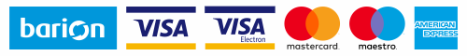 Fizetéshez használhatod:Mastercard vagy Maestro bankkártyádatVisa vagy Electron bankkártyádatAmex bankkártyádatFizess kényelmesen bankkártya nélkülHa nincsen bankkártyád, fizetéshez használhatod, az előre feltölt Barion egyenlegedet, amelyet átutalással vagy készpénz befizetéssel tudsz feltölteni, illetve amire ismerőseid, üzletfeleid tudnak neked pénzt küldeni. Ebben az esetben e-mailcímed és jelszavad megadásával tudsz fizetni.IngyenesA bankkártyás fizetésnek a vásárló részére nincsen és nem is lehet felára. A regisztráció és a Barion mobilalkalmazás, valamint a pénz fogadás és küldés ingyenes, és az is marad.Nincs havi díj sem.Kövesd vásárlásaidatA Barion alkalmazásokkal követheted vásárlásaidat, a weben vagy mobilon. Az ingyenes Barion tárca azonnal jelzi minden vásárlásodat, még azt is látod, mit vettél. Barion egyenleged is itt kezelheted, illetve pénzt küldhetsz vagy fogadhatszElső a biztonságA Barion szervereit a Comodo 2048 bites TLS titkosítása védi. Fizetés előtt mindig ellenőrizd, hogy valóban a Barion biztonságos szerverén adod meg a fizetéshez szükséges bankkártya adatokat vagy jelszót.A böngésződ zöld színnel jelzi,ha a fizetés és a fizetőoldal tulajdonosát Barion Payment Inc [HU] néven azonosítja.A Barion rendelkezik a bankkártya társaságok által megkövetelt PCI DSS tanúsítvánnyal, így jogosult bankkártya adatokat kezelni. A Barion szerverek biztonságát a Magyar Nemzeti Bank előírása szerint alakították ki.Szállítási költség (bruttó összegek): 
2kg-ig 1200
5kg-ig 1400
10kg-ig 1600
20kg-ig 1800
30kg-ig 2600
40kg-ig 3500
 
Utánvét díj
 
20000ft-ig 500ft
50000ft-ig 550ft
100000ft-ig 650ft
200000ft-ig 880ft
 
Nagyobb súlyú, nagyobb méretű termékek esetében, külön egyeztetés szükséges ezt kérjük figyelembe venni, mert a terjedelmes szállítási költség eltérhet az egyéb szállítási díjaktól.Amennyiben a webshopban hiba vagy hiányosság lép fel a termékeknél vagy az áraknál, fenntartjuk a jogot a korrekcióra. Ilyen esetben a hiba felismerése illetve módosítása után azonnal tájékoztatjuk a vevőt az új adatokról. Felhasználó ezt követően még egyszer megerősítheti a megrendelést, vagy elállhat a szerződéstől.A fizetendő végösszeg a megrendelés összesítése és visszaigazoló levél alapján minden költséget tartalmaz. A számlát (és ha tartozik a termékhez, a jótállási jegyet) a csomag tartalmazza. Felhasználó köteles a csomagot kézbesítéskor a futár előtt megvizsgálni, és termékeken, csomagoláson észlelt esetleges sérülés esetén köteles jegyzőkönyv felvételét kérni, sérülés esetén a csomagot nem köteles átvenni. Utólagos, jegyzőkönyv nélküli reklamációt Szolgáltató nem fogad el! A csomagok kézbesítése munkanapokon történik 8-17 óra közötti időszakban.Az adatok megadását követően Felhasználó a ”megrendelés elküldése” gombra kattintva tudja elküldeni megrendelését, előtte azonban még egyszer ellenőrizheti a megadott adatokat, illetve megjegyzést is küldhet a megrendelésével, vagy e-mailben jelezheti felénk egyéb, rendeléssel kapcsolatos kívánságát.Felhasználó a megrendeléssel tudomásul veszi, hogy fizetési kötelezettsége keletkezik.Adatbeviteli hibák javítása: Felhasználó a megrendelési folyamat lezárása előtt minden esetben vissza tud lépni az előző fázisba, ahol javítani tudja a bevitt adatokat. Részletesen: A rendelés során lehetőség van a kosár tartalmának megtekintésére, illetve módosítására, amennyiben a kosár nem a megrendelni kívánt mennyiséget tartalmazza, úgy a mennyiség oszlopban található adatbeviteli mezőbe Felhasználó be tudja írni a rendelni kívánt mennyiség darabszámát, majd megnyomja a „frissítés/kosár frissítése” gombot. Amennyiben törölni kívánja Felhasználó a kosárban található termékeket, akkor az „X” „törlés” gombra kattint. A rendelés során a Felhasználónak folyamatosan lehetősége van a bevitt adtok javítására/törlésére.Felhasználó e-mail-ben a megrendelés elküldését követően visszaigazolást kap. Amennyiben e visszaigazolás Felhasználó megrendelésének elküldésétől számított, a szolgáltatás jellegétől függő elvárható határidőn belül, de legkésőbb 48 órán belül Felhasználóhoz nem érkezik meg, Felhasználó az ajánlati kötöttség vagy szerződéses kötelezettség alól mentesül. A megrendelés és annak visszaigazolása akkor tekintendő a Szolgáltatóhoz, illetve az Felhasználóhoz megérkezettnek, amikor az számára hozzáférhetővé válik. Szolgáltató kizárja a visszaigazolási felelősségét, ha a visszaigazolás azért nem érkezik meg időben, mert Felhasználó rossz e-mail címet adott meg regisztrációja során, vagy a fiókjához tartozó tárhely telítettsége miatt nem tud üzenetet fogadni.Felhasználó tudomásul veszi, hogy az előző pontban taglalt visszaigazolás csupán automata visszaigazolás, az szerződést nem keletkeztet. A szerződés akkor jön létre, amikor Szolgáltató az előző pontban megnevezett automata visszaigazolást követően egy újabb e-mailben értesíti a Felhasználót a megrendelés részleteiről és várható teljesítéséről.A megrendelések feldolgozása és teljesítésA megrendelések feldolgozása nyitvatartási időben történik. A megrendelés feldolgozásaként megjelölt időpontokon kívül is van lehetőség a megrendelés leadására, amennyiben az a munkaidő lejárta után történik, az azt követő napon kerül feldolgozásra. Szolgáltató ügyfélszolgálata minden esetben elektronikus úton visszaigazolja, hogy mikor tudja teljesíteni a megrendelését.Általános teljesítési határidő az alábbiak szerint alakul: 
Raktáron lévő alkatész esetén 1-2 munkanap, nem raktáron lévő autóalkatrész esetén a beszerzés 3-5 munkanap, raktáron nem lévő motorkerékpár alkatrész esetén 5-9 munkanap.Az adásvételi szerződés alapján a Szolgáltató dolog tulajdonjogának átruházására, a Felhasználó a vételár megfizetésére és a dolog átvételére köteles.Ha az eladó vállalkozás és a vevő fogyasztó, és az eladó vállalja a dolog vevőhöz történő eljuttatását, a kárveszély akkor száll át a vevőre, amikor a vevő vagy az általa kijelölt harmadik személy birtokba veszi a dolgot. A kárveszély a fuvarozónak történő átadáskor átszáll a vevőre, ha a fuvarozót a vevő bízta meg, feltéve, hogy a fuvarozót nem az eladó ajánlotta.Ha az eladó vállalkozás és a vevő fogyasztó, a felek eltérő megállapodásának hiányában, az eladó (jelen ÁSZF szerint: Szolgáltató) a szerződés megkötését követően késedelem nélkül, de legkésőbb harminc napon belül köteles a vevő (Felhasználó) rendelkezésére bocsátani a dolgot.A Szolgáltató késedelme esetén a Felhasználó jogosult póthatáridőt tűzni. Ha az eladó a póthatáridőn belül nem teljesít, a vevő jogosult a szerződéstől elállni.A Felhasználó póthatáridő tűzése nélkül jogosult a szerződéstől elállni, haa) a Szolgáltató a szerződés teljesítését megtagadta; vagy
b) a szerződést a felek megállapodása szerint vagy a szolgáltatás felismerhető rendeltetésénél fogva a meghatározott teljesítési időben - és nem máskor - kellett volna teljesíteni.Ha Szolgáltató a szerződésben vállalt kötelezettségét azért nem teljesíti, mert a szerződésben meghatározott termék nem áll rendelkezésére, köteles erről Felhasználót haladéktalanul tájékoztatni, valamint Felhasználó által fizetett összeget haladéktalanul visszatéríteni.Elállás jogaAz Európai Parlament és a Tanács 2011/83/EU számú irányelvének, továbbá a fogyasztó és a vállalkozás közötti szerződések részletes szabályairól szóló 45/2014. (II.26.) Korm. rendelet szabályozása értelmében Fogyasztó a megrendelt termék kézhez vételétől számított 14 napon belül indokolás nélkül elállhat a szerződéstől, visszaküldheti a megrendelt terméket. Jelen tájékoztató hiányában jogosult Fogyasztó 1 év elteltéig gyakorolni az elállási jogát. Ha a Szolgáltató a termék kézhezvételének vagy a szerződés megkötésének napjától számított 14 nap lejártát követően, de 12 hónapon belül megadja a tájékoztatást, úgy az elállásra nyitva álló határidő e tájékoztatás közlésétől számított 14 nap.A Fogyasztó az elállási jogát gyakorolhatja az erre vonatkozó egyértelmű nyilatkozatával, vagy a 45/2014. (II.26.) Korm. rendelet 2. mellékletében meghatározott nyilatkozat-minta útján.Az elállási jog gyakorlására nyitva álló idő attól a naptól számított 14 nap elteltével jár le, amelyen Fogyasztó, vagy az általa megjelölt, a fuvarozótól eltérő harmadik személy a terméket átveszi.Fogyasztó a szerződés megkötésének napja, és a termék átvételének napja közötti időszakban is gyakorolhatja elállási jogát.A termék visszaküldésének költségét a fogyasztónak kell viselnie, a vállalkozás nem vállalta e költség viselését.Az elállási jog gyakorlása esetén a Fogyasztót a termék visszajuttatásának költségén kívül más költség nem terheli.Nem illeti meg az elállási jog Fogyasztót olyan nem előre gyártott termék esetében, amelyet a fogyasztó utasítása alapján vagy kifejezett kérésére állítottak elő, vagy olyan termék esetében, amelyet egyértelműen a fogyasztó személyére szabtak.A fogyasztó szintén nem gyakorolhatja az elállási jogáta szolgáltatás nyújtására irányuló szerződés esetében a szolgáltatás egészének teljesítését követően, ha a vállalkozás a teljesítést a fogyasztó kifejezett, előzetes beleegyezésével kezdte meg, és a fogyasztó tudomásul vette, hogy a szolgáltatás egészének teljesítését követően felmondási jogát elveszíti;olyan termék vagy szolgáltatás tekintetében, amelynek ára, illetve díja a pénzpiac vállalkozás által nem befolyásolható, az elállási jog gyakorlására nyitva álló határidő alatt is lehetséges ingadozásától függ;romlandó vagy minőségét rövid ideig megőrző termék tekintetében;olyan zárt csomagolású termék tekintetében, amely egészségvédelmi vagy higiéniai okokból az átadást követő felbontása után nem küldhető vissza;olyan termék tekintetében, amely jellegénél fogva az átadást követően elválaszthatatlanul vegyül más termékkel;olyan alkoholtartalmú ital tekintetében, amelynek tényleges értéke a vállalkozás által nem befolyásolható módon a piaci ingadozásoktól függ, és amelynek áráról a felek az adásvételi szerződés megkötésekor állapodtak meg, azonban a szerződés teljesítésére csak a megkötéstől számított harmincadik napot követően kerül sor;olyan vállalkozási szerződés esetében, amelynél a vállalkozás a fogyasztó kifejezett kérésére keresi fel a fogyasztót sürgős javítási vagy karbantartási munkálatok elvégzése céljából;lezárt csomagolású hang-, illetve képfelvétel, valamint számítógépes szoftver példányának adásvétele tekintetében, ha az átadást követően a fogyasztó a csomagolást felbontotta;hírlap, folyóirat és időszaki lap tekintetében, az előfizetéses szerződések kivételével;nyilvános árverésen megkötött szerződések esetében;lakáscélú szolgáltatás kivételével szállásnyújtásra irányuló szerződés, fuvarozás, személygépjármű-kölcsönzés, étkeztetés vagy szabadidős tevékenységekhez kapcsolódó szolgáltatásra irányuló szerződés esetében, ha a szerződésben meghatározott teljesítési határnapot vagy határidőt kötöttek ki;a nem tárgyi adathordozón nyújtott digitális adattartalom tekintetében, ha a vállalkozás a fogyasztó kifejezett, előzetes beleegyezésével kezdte meg a teljesítést, és a fogyasztó e beleegyezésével egyidejűleg nyilatkozott annak tudomásul vételéről, hogy a teljesítés megkezdését követően elveszíti az elállási jogát.Szolgáltató a termék visszaérkezését/vagy az elállási nyilatkozat megérkeztét követően a fenti jogszabályok értelmében haladéktalanul, de legkésőbb az elállásról való tudomásszerzésétől számított 14 napon belül visszatéríti a kifizetett összeget a Fogyasztó részére.A visszatérítés során az eredeti ügylet során alkalmazott fizetési móddal egyező fizetési módot alkalmazunk, kivéve, ha Fogyasztó más fizetési mód igénybevételéhez kifejezetten a hozzájárulását adja; e visszatérítési mód alkalmazásából kifolyólag Fogyasztót semmilyen többletköltség nem terheli.Fogyasztó köteles az árukat indokolatlan késedelem nélkül, de a szerződéstől való elállására vonatkozó értesítés Szolgáltató részére történő megküldésétől számított 14 napnál semmiféleképpen sem később visszaküldeni vagy Szolgáltató címen leadni.Fogyasztónak írásban történő elállás esetén elegendő az elállási nyilatkozatot megküldenie 14 napon belül.Fogyasztó akkor tartja be a határidőt, ha a 14 napos időszak letelte előtt visszaküldi, vagy átadja a termék(eke)t. A visszaküldés határidőben teljesítettnek minősül, ha a fogyasztó a terméket a határidő lejárta előtt elküldi.A fogyasztó kizárólag a termék visszaküldésének közvetlen költségét viseli, kivéve, ha a vállalkozás vállalta e költség viselését.A Szolgáltató nem köteles a Fogyasztó része megtéríteni azon többletköltségeket, amely a Szolgáltató által felkínált legolcsóbb szokásos fuvarozási módtól eltérő szállítási mód választásából adódik.A visszatérítést Szolgáltató mindaddig visszatarthatja, amíg vissza nem kapta az áru(ka)t, vagy Fogyasztó bizonyítékot nem szolgáltatott arra vonatkozóan, hogy azokat visszaküldte: a kettő közül a korábbi időpontot kell figyelembe venni.Amennyiben Fogyasztó élni szeretne elállási jogával, annak jelzését megteheti Szolgáltató elérhetőségeinek valamelyikén írásban (akár a mellékelt adatlap segítségével), telefonon, vagy akár személyesen is. Postai úton írásban történő jelzés alkalmával a postára adás időpontját vesszük figyelembe, telefonon történő jelzés alkalmával pedig a telefonon történő jelzését. Postai úton történő jelzés esetén ajánlott küldeményként, csomagként való jelzést fogad el Szolgáltató. A megrendelt terméket postai úton, vagy futárszolgálat segítségével juttathatja vissza Fogyasztó Szolgáltató részére.A fogyasztó csak a termék jellegének, tulajdonságainak és működésének megállapításához szükséges használatot meghaladó használatból eredő értékcsökkenésért felel.A fogyasztó és a vállalkozás közötti szerződések részletes szabályairól szóló 45/2014. (II.26.) Korm. rendelet itt érhető el.Az Európai Parlament és a Tanács 2011/83/EU számú irányelve itt érhető el.Fogyasztó egyéb panaszával is megkeresheti Szolgáltatót a jelen Szabályzatban található elérhetőségeken.Az elállási jog csak a Polgári Törvénykönyv szerinti fogyasztónak minősülő Felhasználókat illeti meg.Az elállási jog nem illeti meg a vállalkozást, azaz az olyan személyt, aki a szakmája, önálló foglalkozása vagy üzleti tevékenysége körében jár e.Elállási jog gyakorlásának a menete:Amennyiben a Fogyasztó élni kíván az elállási joggal, úgy köteles az elállási szándékát a Szolgáltató elérhetőségein jelezni.Fogyasztó határidőben gyakorolja elállási jogát, amennyiben a termék kézhezvételétől számított 14. nap lejárta előtt elküldi elállási nyilatkozatát. Írásban történő elállás esetén elég csak az elállási nyilatkozatot elküldeni 14 napon belül. Postai úton történő jelzés alkalmával a postára adás dátumát, email vagy telefaxon keresztül történő értesítés esetén az email illetve a fax küldésének idejét veszi figyelembe.A Fogyasztó elállás esetén köteles a megrendelt terméket a Szolgáltató címére késedelem nélkül, de legkésőbb elállási nyilatkozatának közlésétől számított 14 napon belül visszaküldeni. A határidő betartottnak minősül, amennyiben a 14 napos határidő letelte előtt elküldi a terméket (tehát nem kell megérkezni 14 napon belül). A megrendelő viseli az elállási jog gyakorlása miatt az áru visszaszolgáltatásával kapcsolatban felmerülő költségeket.A Szolgáltató azonban nem köteles a Fogyasztó része megtéríteni azon többletköltségeket, amely a Szolgáltató által felkínált legolcsóbb szokásos fuvarozási módtól eltérő szállítási mód választásából adódik. A Fogyasztó a szerződés megkötésének napja és a termék átvételének napja közötti időszakban is gyakorolja elállási jogát.Több termék adásvételekor, amennyiben az egyes termékek szállítása eltérő időpontban történik, úgy az utoljára szolgáltatott termék, illetve több tételből vagy darabból álló termék esetén az utoljára kézbesített tételnek vagy darab kézhezvételtől számított 14 napon belül élhet a vásárló az elállási joggal.Jótállás, szavatosság 
Hibás teljesítés
 
A kötelezett hibásan teljesít, ha a szolgáltatás a teljesítés időpontjában nem felel meg a szerződésben vagy jogszabályban megállapított minőségi követelményeknek. Nem teljesít hibásan a kötelezett, ha a jogosult a hibát a szerződéskötés időpontjában ismerte, vagy a hibát a szerződéskötés időpontjában ismernie kellett.
 
Fogyasztó és vállalkozás közötti szerződésben semmis az a kikötés, amely e fejezetnek a kellékszavatosságra és a jótállásra vonatkozó rendelkezéseitől a fogyasztó hátrányára tér el.
 
 
 
KellékszavatosságMilyen esetben élhet Felhasználó a kellékszavatossági jogával? 
Felhasználó a Szolgáltató hibás teljesítése esetén a Szolgáltatóval szemben kellékszavatossági igényt érvényesíthet a Polgári Törvénykönyv szabályai szerint.Milyen jogok illetik meg a Felhasználót a kellékszavatossági igénye alapján? 
Felhasználó – választása szerint – az alábbi kellékszavatossági igényekkel élhet: kérhet kijavítást vagy kicserélést, kivéve, ha az ezek közül a Felhasználó által választott igény teljesítése lehetetlen vagy a vállalkozás számára más igénye teljesítéséhez képest aránytalan többletköltséggel járna. Ha a kijavítást vagy a kicserélést nem kérte, illetve nem kérhette, úgy igényelheti az ellenszolgáltatás arányos leszállítását vagy a hibát a vállalkozás költségére Felhasználó is kijavíthatja, illetve mással kijavíttathatja vagy – végső esetben – a szerződéstől is elállhat. Választott kellékszavatossági jogáról egy másikra is áttérhet, az áttérés költségét azonban Felhasználó viseli, kivéve, ha az indokolt volt, vagy arra a vállalkozás adott okot.Milyen határidőben érvényesítheti Felhasználó kellékszavatossági igényét? 
Felhasználó köteles a hibát annak felfedezése után haladéktalanul, de nem később, mint a hiba felfedezésétől számított kettő hónapon belül közölni. Ugyanakkor felhívjuk a figyelmét, hogy a szerződés teljesítésétől számított két éves elévülési határidőn túl kellékszavatossági jogait már nem érvényesítheti.Kivel szemben érvényesítheti kellékszavatossági igényét? 
Felhasználó a Szolgáltatóval szemben érvényesítheti kellékszavatossági igényét.Milyen egyéb feltétele van kellékszavatossági jogai érvényesítésének? 
A teljesítéstől számított hat hónapon belül a kellékszavatossági igénye érvényesítésének a hiba közlésén túl nincs egyéb feltétele, ha Felhasználó igazolja, hogy a terméket, illetve a szolgáltatást a webshopot üzemeltető vállalkozás nyújtotta. A teljesítéstől számított hat hónap eltelte után azonban már Felhasználó köteles bizonyítani, hogy az Felhasználó által felismert hiba már a teljesítés időpontjában is megvolt.
 
TermékszavatosságMilyen esetben élhet Felhasználó a termékszavatossági jogával? 
Ingó dolog (termék) hibája esetén Felhasználó – választása szerint – kellékszavatossági vagy termékszavatossági igényt érvényesíthet.Milyen jogok illetik meg Felhasználót termékszavatossági igénye alapján? 
Termékszavatossági igényként Felhasználó kizárólag a hibás termék kijavítását vagy kicserélését kérheti.Milyen esetben minősül a termék hibásnak? 
A termék akkor hibás, ha az nem felel meg a forgalomba hozatalakor hatályos minőségi követelményeknek, vagy pedig, ha nem rendelkezik a gyártó által adott leírásban szereplő tulajdonságokkal.Milyen határidőben érvényesítheti Felhasználó termékszavatossági igényét? 
Termékszavatossági igényét Felhasználó a termék gyártó általi forgalomba hozatalától számított két éven belül érvényesítheti. E határidő elteltével e jogosultságát elveszti.Kivel szemben és milyen egyéb feltétellel érvényesítheti termékszavatossági igényét? 
Termékszavatossági igényét kizárólag az ingó dolog gyártójával vagy forgalmazójával szemben gyakorolhatja. A termék hibáját termékszavatossági igény érvényesítése esetén Felhasználónak kell bizonyítania.A gyártó (forgalmazó) milyen esetben mentesül termékszavatossági kötelezettsége alól? 
A gyártó (forgalmazó) kizárólag akkor mentesül termékszavatossági kötelezettsége alól, ha bizonyítani tudja, hogy:
– a terméket nem üzleti tevékenysége körében gyártotta, illetve hozta forgalomba, vagy
– a hiba a tudomány és a technika állása szerint a forgalomba hozatal időpontjában nem volt felismerhető vagy
– a termék hibája jogszabály vagy kötelező hatósági előírás alkalmazásából ered.
A gyártónak (forgalmazónak) a mentesüléshez elegendő egy okot bizonyítania.
Felhívom figyelmét, hogy ugyanazon hiba miatt kellékszavatossági és termékszavatossági igényt egyszerre, egymással párhuzamosan nem érvényesíthet. Termékszavatossági igényének eredményes érvényesítése esetén azonban a kicserélt termékre, illetve kijavított részre vonatkozó kellékszavatossági igényét a gyártóval szemben érvényesítheti.
 
JótállásMilyen esetben élhet fogyasztó a jótállási jogával? 
Hibás teljesítés esetén az egyes tartós fogyasztási cikkekre vonatkozó kötelező jótállásról szóló alapján a Szolgáltató jótállásra köteles, ha a felhasználó fogyasztónak minősül.Felhasználót milyen jogok és milyen határidőn belül illetik meg jótállás alapján? 
A jótállás időtartama egy év. A jótállási határidő a fogyasztási cikk fogyasztó részére történő átadása, vagy ha az üzembe helyezést a forgalmazó vagy annak megbízottja végzi, az üzembe helyezés napjával kezdődik.
 
Jótállási igénye alapján a jogosult választása szerintkijavítást vagy kicserélést igényelhet, kivéve, ha a választott jótállási jog teljesítése lehetetlen, vagy ha az a kötelezettnek - másik jótállási igény teljesítésével összehasonlítva - aránytalan többletköltséget eredményezne, figyelembe véve a szolgáltatás hibátlan állapotban képviselt értékét, a szerződésszegés súlyát és a jótállási jog teljesítésével a jogosultnak okozott érdeksérelmet; vagyaz ellenszolgáltatás arányos leszállítását igényelheti, a hibát a kötelezett költségére maga kijavíthatja vagy mással kijavíttathatja, vagy a szerződéstől elállhat, ha a kötelezett a kijavítást vagy a kicserélést nem vállalta, e kötelezettségének a (...) nem tud eleget tenni, vagy ha a jogosultnak a kijavításhoz vagy kicseréléshez fűződő érdeke megszűnt. 
Jelentéktelen hiba miatt elállásnak nincs helye.
 
A kijavítást vagy kicserélést - a dolog tulajdonságaira és a jogosult által elvárható rendeltetésére figyelemmel - megfelelő határidőn belül, a jogosult érdekeit kímélve kell elvégezni.Mikor mentesül a vállalkozás a jótállási kötelezettsége alól? 
A Szolgáltató jótállási kötelezettsége alól csak abban az esetben mentesül, ha bizonyítja, hogy a hiba oka a teljesítés után keletkezett. Felhívjuk a figyelmét, hogy ugyanazon hiba miatt kellékszavatossági és jótállási igényt, illetve termékszavatossági és jótállási igényt egyszerre, egymással párhuzamosan nem érvényesíthet, egyébként viszont fogyasztót a jótállásból fakadó jogok a termék-és kellékszavatosság fejezetekben leírt jogosultságoktól függetlenül megilletik.Szolgáltató nem tartozik jótállással a jótállási időn túl (szakmailag elvárható élettartam) a természetes elhasználódásból/avulásból származó károkért.Szolgáltató nem tartozik továbbá szavatossággal, illetve jótállással az olyan károkért, amelyek a kárveszély átszállása utáni hibás vagy gondatlan kezelésből, túlzott igénybevételből, illetve a meghatározottól eltérő behatásokból, illetve egyéb, a termékek nem rendeltetésszerű használatából keletkeztek.Ha a fogyasztó a fogyasztási cikk meghibásodása miatt a vásárlástól (üzembe helyezéstől) számított három munkanapon belül érvényesít csereigényt, Szolgáltató köteles a fogyasztási cikket kicserélni, feltéve, hogy a meghibásodás a rendeltetésszerű használatot akadályozza.Az alkatrész garancia feltétele: Hivatalos szerviz által történő beszerelés, mely számlával igazolandó! A jótállás feltétele a megfelelő autóba való beépítés, rendeltetésszerű használat, nem következett be erőszakos behatás, külső sérülés, átalakítás.Amennyiben a jótállási időn belül probléma, hiba merül fel a vásárolt alkatrésszel azt kérjük írásban jelezze felénk. Kérjük a levélben írja le a tapasztalt problémát, egyúttal kérjük megküldeni az alkatrész beépítéséről és beszerzéséről szóló számlát, munkalapot.Fenntartjuk magunknak a jogot, hogy a beszerelt minőségi kifogás alá vont alkatrészt, a gépjármű esetleges egyéb sérülését, annak megbontása nélküli állapotában ellenőrizzük, vagy harmadik fél megbízásával (független szakértő) ellenőriztessük. A beszerelt minőségi kifogás alá vont alkatrész értékesítő képviselőjének jelenléte nélküli kiemelésére engedélyt csak a kötelezett vezetője kizárólag írásban adhat. Minden más esetben jogosultnak a jótállási jogról történő visszavonhatatlan lemondásának (jogvesztésének) tekinti kötelezett a sérült jármű olyan megbontását, amikor képviselője nincs jelen.A szavatossági igény esetén történő eljárásFogyasztó és vállalkozás közötti szerződésben a felek megállapodása a rendelet rendelkezéseitől a fogyasztó hátrányára nem térhet el.A fogyasztó kötelessége a szerződés megkötésének bizonyítása (számlával, vagy akár csak nyugtával).A szavatossági kötelezettség teljesítésével kapcsolatos költségek a Szolgáltatót terhelik (Ptk. 6:166. §).A Szolgáltató a fogyasztó nála bejelentett szavatossági vagy jótállási igényéről jegyzőkönyvet köteles felvenni.A jegyzőkönyv másolatát haladéktalanul, igazolható módon a fogyasztó rendelkezésére kell bocsátani.Ha a Szolgáltató a fogyasztó szavatossági vagy jótállási igényének teljesíthetőségéről annak bejelentésekor nem tud nyilatkozni, álláspontjáról – az igény elutasítása esetén az elutasítás indokáról és a békéltető testülethez fordulás lehetőségéről is – öt munkanapon belül, igazolható módon köteles értesíteni a fogyasztót.A Szolgáltató a jegyzőkönyvet az annak felvételétől számított három évig köteles megőrizni, és azt az ellenőrző hatóság kérésére bemutatni.A Szolgáltatónak törekednie kell arra, hogy a kijavítást vagy kicserélést legfeljebb tizenöt napon belül elvégezze.Vegyes RendelkezésekSzolgáltató kötelezettsége teljesítéséhez közreműködőt jogosult igénybe venni. Ennek jogellenes magatartásáért teljes felelősséggel tartozik, úgy, mintha a jogellenes magatartást saját maga követte volna el.Ha a jelen Szabályzat bármely része érvénytelenné, jogtalanná vagy érvényesíthetetlenné válik, az a fennmaradó részek érvényességét, jogszerűségét és érvényesíthetőségét nem érinti.Amennyiben Szolgáltató a Szabályzat alapján megillető jogát nem gyakorolja, a joggyakorlás elmulasztása nem tekinthető az adott jogról való lemondásnak. Bármilyen jogról történő lemondás csak az erre vonatkozó kifejezett írásbeli nyilatkozat esetén érvényes. Az hogy a Szolgáltató egy alkalommal nem ragaszkodik szigorúan a Szabályzat valamely lényegi feltételéhez, vagy kikötéséhez nem jelenti azt, hogy lemond arról, hogy a későbbiekben ragaszkodjon az adott feltétel vagy kikötés szigorú betartásához.Szolgáltató és Felhasználó vitás ügyeiket békés úton próbálják rendezni.Felek rögzítik, hogy a Szolgáltató webshopja Magyarországon működik, karbantartását is itt végzik. Mivel az oldal más országokból is meglátogatható, ezért a felhasználók kifejezetten tudomásul veszik, hogy a felhasználó és a Szolgáltató viszonylatában az irányadó jog a magyar jog. Amennyiben a felhasználó fogyasztó, úgy a Pp. 26. § (1) bekezdése alapján a fogyasztóval szemben a jelen szerződésből eredő vitás ügyekben az alperes (fogyasztó) belföldi lakóhelye szerinti bíróság kizárólagosan illetékes.Panaszkezelés rendjeÁruházunk célja, hogy valamennyi megrendelést megfelelő minőségben, a megrendelő teljes megelégedettsége mellett teljesítsen. Amennyiben Felhasználónak mégis valamilyen panasza van a szerződéssel vagy annak teljesítésével kapcsolatban, úgy panaszát a fenti telefonon, e-mail címen, vagy levél útján is közölheti.Szolgáltató a szóbeli panaszt azonnal megvizsgálja, és szükség szerint orvosolja. Ha a vásárló a panasz kezelésével nem ért egyet, vagy a panasz azonnali kivizsgálása nem lehetséges, a Szolgáltató a panaszról és az azzal kapcsolatos álláspontjáról haladéktalanul jegyzőkönyvet vesz fel, s annak egy másolati példányát átadja a vásárlónak.Az írásbeli panaszt a Szolgáltatást 30 napon belül írásban megválaszolja. A panaszt elutasító álláspontját megindokolja. A panaszról felvett jegyzőkönyvet és a válasz másolati példányát öt évig megőrzi a Szolgáltató, és azt az ellenőrző hatóságoknak kérésükre bemutatja.Tájékozatjuk, hogy a panaszának elutasítása esetén panaszával hatósági vagy békéltető testület eljárását kezdeményezheti, az alábbiak szerint:A Fogyasztó panasszal fordulhat a fogyasztóvédelmi hatósághoz: 
A Fgytv. 45/A. § (1)-(3) bekezdéseiben, valamint a fogyasztóvédelmi hatóság kijelöléséről szóló 387/2016. (XII. 2.) Korm. rendelet alapján általános fogyasztóvédelmi hatóságként a kormányhivatal jár el: https://www.kormanyhivatal.hu/hu/elerhetosegekA Fogyasztónak panasza esetén lehetősége van békéltető testülethez fordulni, melyek elérhetőségét itt találja:Baranya Megyei Békéltető Testület
Címe: 7625 Pécs, Majorossy Imre u. 36.
Telefonszáma: (72) 507-154; (20) 283-3422
Fax száma: (72) 507-152
Elnök: Dr. Bércesi Ferenc
Honlap cím: www.baranyabekeltetes.hu
E-mail cím: info@baranyabekeltetes.hu; kerelem@baranyabekeltetes.hu
 
Bács-Kiskun Megyei Békéltető Testület Címe: 6000 Kecskemét, Árpád krt. 4. Levelezési cím: 6001 Kecskemét Pf. 228. Telefonszáma: (76) 501-525; (76) 501-532; (70) 702-8403
Fax száma: (76) 501-538
Elnök: Dr. Horváth Zsuzsanna
Honlap cím: www.bacsbekeltetes.hu
E-mail cím: bekeltetes@bacsbekeltetes.hu
 
Békés Megyei Békéltető Testület
Címe: 5600 Békéscsaba, Penza ltp. 5.
Telefonszáma: (66) 324-976
Fax száma: (66) 324-976
Elnök: Dr. Bagdi László
Honlap cím: www.bmkik.hu
E-mail cím: bekeltetes@bmkik.hu
 
Borsod-Abaúj-Zemplén Megyei Békéltető Testület
Címe: 3525 Miskolc, Szentpáli u. 1.
Telefonszáma: (46) 501-091 (új ügyek); 501871 (folyamatban lévő ügyek)
Elnök: Dr. Tulipán Péter
Honlap cím: www.bekeltetes.borsodmegye.hu
E-mail cím: bekeltetes@bokik.hu
 
Budapesti Békéltető Testület
Címe: 1016 Budapest, Krisztina krt. 99.
Telefonszáma: (1) 488-2131
Fax száma: (1) 488-2186
Elnök: Dr. Inzelt Éva Veronika
Honlap cím: www.bekeltet.hu
E-mail cím: bekelteto.testulet@bkik.hu
 
Csongrád-Csanád Megyei Békéltető Testület Címe: 6721 Szeged, Párizsi krt. 8-12. Telefonszáma: (62) 554-250/118 mellék Fax száma: (62) 426-149 Elnök: Dr. Horváth Károly
Honlap cím: www.bekeltetes-csongrad.hu
E-mail cím: bekelteto.testulet@csmkik.hu
 
Fejér Megyei Békéltető Testület
Címe: 8000 Székesfehérvár, Hosszúséta tér 4-6.
Telefonszáma: (22) 510-310
Fax száma: (22) 510-312
Elnök: Dr. Vári Kovács József
Honlap cím: www.bekeltetesfejer.hu
E-mail cím: bekeltetes@fmkik.hu; fmkik@fmkik.hu
 
Győr-Moson-Sopron Megyei Békéltető Testület Címe: 9021 Győr, Szent István út 10/a. Telefonszáma: (96) 520-217 Elnök: Dr. Bagoly Beáta
Honlap cím: https://gymsmkik.hu/bekelteto
E-mail cím: bekeltetotestulet@gymskik.hu
 
Hajdú-Bihar Megyei Békéltető Testület
Székhelye: 4025 Debrecen, Petőfi tér 10.
Ügyintézés helyszíne: 4025 Debrecen Vörösmarty u. 13-15.
Telefonszáma: (52) 500-710; (52) 500-745
Fax száma: (52) 500-720
Elnök: Dr. Hajnal Zsolt
Honlap cím: https://www.hbmbekeltetes.hu
E-mail cím: bekelteto@hbkik.hu
 
Heves Megyei Békéltető Testület Levelezési cím: 3300 Eger, Pf. 440. Ügyfélfogadás: 3300 Eger, Hadnagy u. 6. földszint Telefonszáma: (36) 416-660/105 mellék Fax száma: (36) 323-615
Elnök: Dr. Gondos István
Honlap cím: www.hkik.hu/hu/content/bekelteto-testulet
E-mail cím: bekeltetes@hkik.hu
 
Jász-Nagykun-Szolnok Megyei Békéltető Testület Címe: 5000 Szolnok, Verseghy park 8. III. emelet Telefonszáma: (20) 373-2570 Fax száma: (56) 370-005
Elnök: Dr. Lajkóné dr. Vígh Judit
Honlap cím: https://www.iparkamaraszolnok.hu/ugyintezes/bekelteto-testulet
E-mail cím: bekeltetotestulet@iparkamaraszolnok.hu
 
Komárom-Esztergom Megyei Békéltető Testület
Címe: 2800 Tatabánya, Fő tér 36.
Telefonszáma: (34) 513-010
Fax száma: (34) 316-259
Elnök: Dr. Bures Gabriella
Honlap cím: www.kemkik.hu/hu/bekeltet-otilde-testulet
E-mail cím: bekeltetes@kemkik.hu
 
Nógrád Megyei Békéltető Testület
Címe: 3100 Salgótarján, Alkotmány u. 9/a
Telefonszám: (32) 520-860
Fax száma: (32) 520-862
Elnök: Dr. Pongó Erik
Honlap cím: www.nkik.hu
E-mail cím: nkik@nkik.hu
 
Pest Megyei Békéltető Testület
Székhelye: 1119 Budapest, Etele út 59-61. II. emelet 240.
Levelezési cím: 1364 Budapest, Pf.: 81
Telefonszáma: (1)-269-0703
Fax száma: (1)- 269-0703
Elnök: Dr. Koncz Pál
Honlap cím: www.pestmegyeibekelteto.hu; www.panaszrendezes.hu
E-mail cím: pmbekelteto@pmkik.hu
 
Somogy Megyei Békéltető Testület
Címe: 7400 Kaposvár, Anna utca 6.
Telefonszáma: (82) 501-000
Fax száma: (82) 501-046       
Elnök: Dr. Csapláros Imre
Honlap cím: www.skik.hu/hu/bekelteto-testulet
E-mail cím: skik@skik.hu
 
Szabolcs-Szatmár-Bereg Megyei Békéltető Testület
Címe: 4400 Nyíregyháza, Széchenyi u. 2.
Telefonszáma: (42) 420-180
Fax száma: (42) 420-180
Elnök: Görömbeiné dr. Balmaz Katalin
Honlap cím: www.bekeltetes-szabolcs.hu
E-mail cím: bekelteto@szabkam.hu
 
Tolna Megyei Békéltető Testület
Címe: 7100 Szekszárd, Arany J. u. 23-25.
Telefonszáma: (74) 411-661; (30) 664-2130
Fax száma: (74) 411-456
Elnök: Mónus Gréta
Honlap cím: https://www.tmkik.hu/hu/bekelteto-testulet_2
E-mail cím: bekeltett@tmkik.hu; kamara@tmkik.hu
 
Vas Megyei Békéltető Testület
Ügyfélfogadás: 9700 Szombathely, Rákóczi Ferenc u. 23.
Telefonszáma: (94) 312-356; (94) 506-645; (30) 956-6708
Fax száma: (94) 316-936
Elnök: Dr. Kövesdi Zoltán
Honlap cím: www.vasibekelteto.hu
E-mail cím: pergel.bea@vmkik.hu
 
Veszprém Megyei Békéltető Testület
Címe: 8200 Veszprém, Radnóti tér 1.
Telefonszáma: (88) 814-121; (88) 814-111
Fax száma: (88) 412-150
Elnök: Dr. Herjavecz Klára
Honlap cím: www.bekeltetesveszprem.hu
E-mail cím: info@bekeltetesveszprem.hu
 
Zala Megyei Békéltető Testület
Címe: 8900 Zalaegerszeg, Petőfi utca 24.
Telefonszáma: (92) 550-513
Fax száma: (92) 550-525
Elnök: Dr. Molnár Sándor
Holap cím: www.bekelteteszala.hu
E-mail cím: zmbekelteto@zmkik.huA békéltető testület hatáskörébe tartozik a fogyasztói jogvita bírósági eljáráson kívüli rendezése. A békéltető testület feladata, hogy megkísérelje a fogyasztói jogvita rendezése céljából egyezség létrehozását a felek között, ennek eredménytelensége esetén az ügyben döntést hoz a  fogyasztói jogok egyszerű, gyors, hatékony és költségkímélő érvényesítésének biztosítása érdekében. A békéltető testület a fogyasztó vagy a Szolgáltató kérésére tanácsot ad a fogyasztót megillető jogokkal és a fogyasztót terhelő kötelezettségekkel kapcsolatban.Online adásvételi vagy online szolgáltatási szerződéssel összefüggő határon átnyúló fogyasztói jogvita esetén a fogyasztóvédelemért felelős miniszter által rendeletben kijelölt kamara által működtetett békéltető testület illetékes.A Fogyasztó panasza esetén igénybe veheti az Uniós online vitarendezési platformot. A platform igénybe vétele egy egyszerű regisztrációt igényel az Európai Bizottság rendszerében, ide kattintva. Ezt követően pedig bejelentkezés után nyújthatja be panaszát a fogyasztó az online honlapon keresztül, amelynek címe: https://ec.europa.eu/odrSzolgáltatót a békéltető testületi eljárásban együttműködési kötelezettség terheli. Ennek keretében köteles a válasziratát megküldeni a békéltető testület számára és a meghallgatáson egyezség létrehozatalára feljogosított személy részvételét biztosítani. Amennyiben a vállalkozás székhelye vagy telephelye nem a területileg illetékes békéltető testületet működtető kamara szerinti megyébe van bejegyezve, a vállalkozás együttműködési kötelezettsége a fogyasztó igényének megfelelő írásbeli egyezségkötés lehetőségének felajánlására terjed ki.Amennyiben a fogyasztó nem fordul békéltető testülethez, vagy az eljárás nem vezetett eredményre, úgy a fogyasztónak a jogvita rendezése érdekében lehetősége van bírósághoz fordulni. A pert keresetlevéllel kell megindítani, amelyben az alábbi információkat kell feltüntetni:az eljáró bíróságot;a feleknek, valamint a felek képviselőinek nevét, lakóhelyét és perbeli állását;az érvényesíteni kívánt jogot, az annak alapjául szolgáló tényeknek és azok bizonyítékainak előadásával;azokat az adatokat, amelyekből a bíróság hatásköre és illetékessége megállapítható;a bíróság döntésére irányuló határozott kérelmet .A keresetlevélhez csatolni kell azt az okiratot, illetve annak másolatát amelynek tartalmára bizonyítékként hivatkozik.Szerzői jogokMiután a Bmwalkatresz24.hu, mint weboldal szerzői jogi műnek minősül, tilos a Bmwalkatresz24.hu weboldalon megjelenő tartalmak vagy azok bármely részletének letöltése (többszörözése), újra nyilvánossághoz történő közvetítése, más módon való felhasználása, elektronikus tárolása, feldolgozása és értékesítése a Szolgáltató írásos hozzájárulása nélkül.A Bmwalkatresz24.hu weboldalról és annak adatbázisából bármilyen anyagot átvenni írásos hozzájárulás esetén is csak az adott weboldalra való hivatkozással lehet.A Szolgáltató fenntartja minden jogát szolgáltatásának valamennyi elemére, a domain-neveire, az azokkal képzett másodlagos domain nevekre valamint az internetes reklámfelületeire.Tilos a Bmwalkatresz24.hu weboldal tartalmának, illetve egyes részeinek adaptációja vagy visszafejtése; a felhasználói azonosítók és jelszavak tisztességtelen módon történő létesítése; bármely olyan alkalmazás használata, amellyel a Bmwalkatresz24.hu weboldalon vagy azok bármely része módosítható vagy indexelhető.A Bmwalkatresz24.hu név szerzői jogi védelmet élvez, felhasználása a hivatkozás kivételével kizárólag a Szolgáltató írásos hozzájárulásával lehetséges.Felhasználó tudomásul veszi, hogy a felhasználási engedély nélküli felhasználás esetén Szolgáltatót kötbér illeti meg. A kötbér összege képenként bruttó 60.000 Ft, illetve szavanként bruttó 20.000 Ft. Felhasználó tudomásul veszi, hogy ezen kötbérkikötés nem túlzó, és ennek tudatában böngészi az oldalt. A szerzői jogi jogsértés esetén Szolgáltató közjegyzői ténytanúsítást alkalmaz, melynek összegét szintén a jogsértő felhasználóra hárítja. Adatvédelem 
A weboldal adatkezelési tájékoztatója elérhető a következő oldalon: https://bmwalkatresz24.hu/adatvedelem
 
Szeged, 2020. szeptember 09.